ระเบียบวาระที่ 3.3  เรื่องเพื่อทราบ (โดยเอกสาร) 
                                   เรื่อง  สถานภาพอาชญากรรม (คดีอาญา 4 กลุ่ม) ประจำเดือนมีนาคม 2562                                 (ตำรวจภูธรจังหวัดอ่างทอง)ตำรวจภูธรจังหวัดอ่างทอง   สถิติคดีอาญา 4 กลุ่ม ดังนี้
			    1. คดีกลุ่มที่ 1 ฐานความผิดเกี่ยวกับชีวิตร่างกายและเพศ  เกิด 4 คดี จับ 4 ราย                                   2. คดีกลุ่มที่ 2 ฐานความผิดเกี่ยวกับทรัพย์เกิด 15 คดี จับ 9 คดี                                   3. คดีกลุ่มที่ 3 ฐานความผิดพิเศษเกิด 3 คดี จับ 3 คดี 			    4. คดีกลุ่มที่ 4 คดีความผิดที่รัฐเป็นผู้เสียหาย จับได้ 116 ราย สถิติคดีอาญา 4 กลุ่มเปรียบเทียบเดือนกุมภาพันธ์ 2561 กับเดือนมีนาคม 2562/ผลการ ...- ๒ –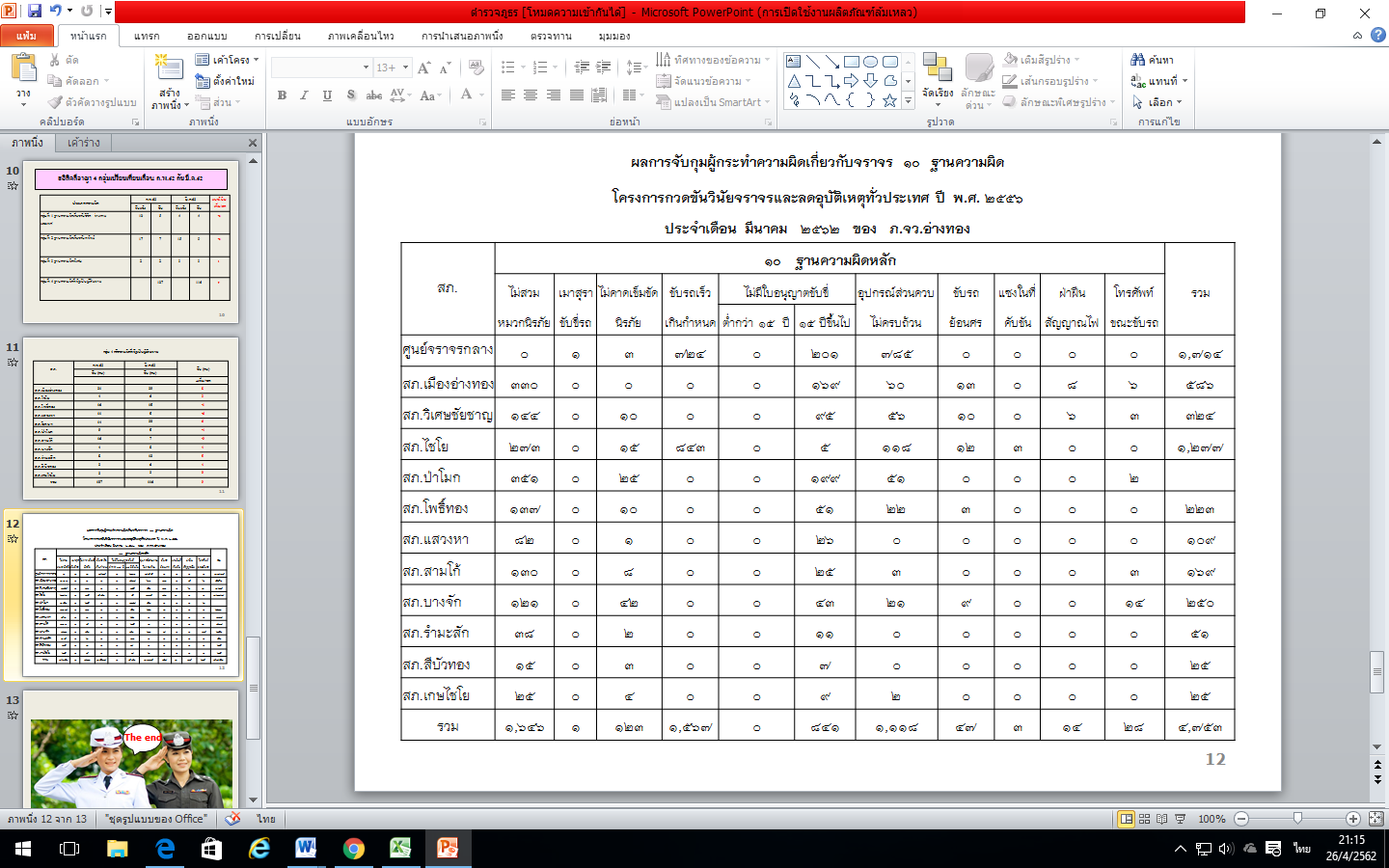 			  นำเรียนที่ประชุมเพื่อโปรดทราบ กุมภาพันธ์ 2562 กุมภาพันธ์ 2562มีนาคม 2562มีนาคม 2562แนวโน้ม
เพิ่ม/ลดประเภทความผิดรับแจ้ง  จับรับแจ้งจับแนวโน้ม
เพิ่ม/ลดกลุ่มที่ 1 ฐานความผิดเกี่ยวกับชีวิต ร่างกายและเพศ10544-6กลุ่มที่ 2 ฐานความผิดเกี่ยวกับทรัพย์177159-2กลุ่มที่ 3 ฐานความผิดพิเศษ22331กลุ่มที่ 4 ฐานความผิดที่รัฐเป็นผู้เสียหาย1071169กลุ่ม 4 คดีความผิดที่รัฐเป็นผู้เสียหายกลุ่ม 4 คดีความผิดที่รัฐเป็นผู้เสียหายกลุ่ม 4 คดีความผิดที่รัฐเป็นผู้เสียหายกลุ่ม 4 คดีความผิดที่รัฐเป็นผู้เสียหายสถานีตำรวจภูธรกุมภาพันธ์ 2562มีนาคม 2562จับ (คน)สถานีตำรวจภูธรจับ (คน)จับ (คน)เพิ่ม/ลดเมืองอ่างทอง21298ไชโย462โพธิ์ทอง1615-1แสวงหา115-6วิเศษฯ14206ป่าโมก95-4สามโก้167-9บางจัก484รำมะสัก8135สีบัวทอง264เกษไชโย220รวม1071169